（一）會長參選人名冊（二）理事參選人名冊（三）監事參選人名冊編號姓名性別出生年月日學歷經歷現職參選資格（運動選手理事/個人會員理事/團體會員理事）照片參選政見及本人同意公開揭露之個人資料1趙豐邦男56.09.15左營高中亞洲運動會金牌選手撞球場教練運動選手個人會員理事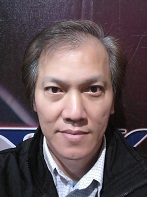 是編號姓名性別出生年月日學歷經歷現職參選資格（運動選手理事/個人會員理事/團體會員理事）照片參選政見及本人同意公開揭露之個人資料1鄒明德男63.07.11大安高工世界青少年選手女子委員會主任委員個人會員理事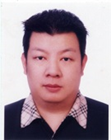 是2李雅仁男59.10.13莊敬高中撞球館負責人男子委員會主任委員個人會員理事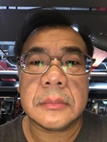 是3黃偉倫男72.05.03花蓮中華工商風華絕色.JUDY婚紗攝影總監幸福感婚紗攝影工作室負責人個人會員理事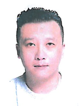 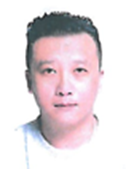 是4郭柏成男67.01.15景文科技大學亞運金牌選手自營撞球舘教練個人會員理事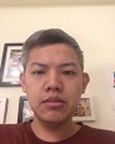 是5林君樺女65.08.06中國文化大學運動教練研究所國家代表隊教練國立臺北護理健康大學/聖約翰科技大學講師個人會員理事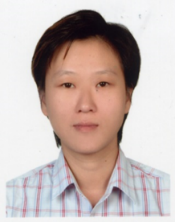 是6何國榮男64.11.09大安高工高品時尚撞球館高品撞球有限公司高品時尚撞球館高品撞球有限公司個人會員理事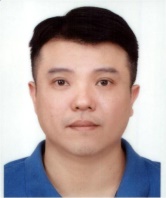 是7姚正祥男71.08.26高職個人會員理事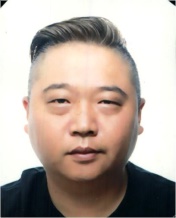 是8柳信美女58.12.03臺北市立體育學院碩士杜哈亞運9號球冠軍臺北市立民權國民中學（專任運動教練）運動選手個人會員理事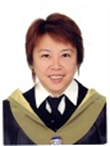 是9周婕妤女75.12.02大學文化大學2009.2012.    2014.安麗盃冠軍莊敬高職撞球隊教練運動選手個人會員理事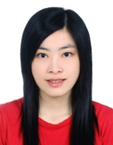 是10黃振選男57.01.21高中時代撞球場、嘉義市體育會撞球委員會嘉義市體育會撞球委員會主任委員團體會員理事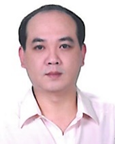 是11林上義男57.08.29專科畢2017世大運撞球教練新北市體育會撞球委員會總幹事團體會員理事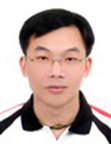 是12劉俊忠男50.11.21台中市-明道中學畢業撞球/國家級教練經營球霸撞球館、臺中市崇倫國中撞球體育班教練團體會員理事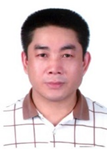 是13廖玟姬女29.08.23實踐大學又東織造股份有限公司總經理YTT又東興業股份有限公司董事長團體會員理事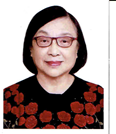 是14林廣建男53.11.04臺北市立大學碩士裁判委員會主委教練委員會主委團體會員理事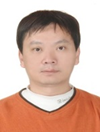 是15莊村徹男27.06.12哈佛大學政經領袖班六福旅遊集團董事長六福旅遊集團董事長團體會員理事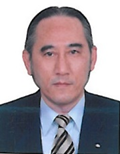 是16楊要輝男50.09.03大學肄業亞洲運動會教練亞運撞球館教練團體會員理事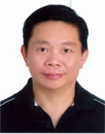 是編號姓名性別出生年月日學歷經歷現職參選資格（運動選手理事/個人會員理事/團體會員理事）個人大頭照參選政見及本人同意公開揭露之個人資料1張明雄男51.03.13國立中興大學公共行政系畢業亞洲運動會總教練台北市體育會撞球協會理事長團體會員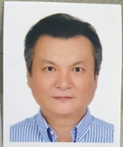 是2洪明弘男56.08.27中原大學工業工程系裕利藥品公司撞球總會裁判委員會主委團體會員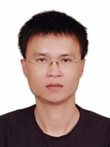 是3林申勇男60.03.29大學中華台北撞球國家隊教練、卡達撞球國家隊總教練2C撞球中華撞球直播網主播球評團體會員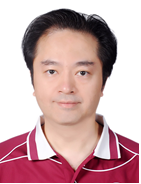 是4王志仲男65.03.21高職畢利翌運動用品社負責人利翌運動用品社負責人團體會員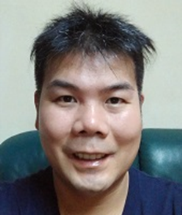 是5張恩隆男39.08.27大學陸軍軍官學校41期肄業恩揚股份有限負責人英式撞球委員會主任委員個人會員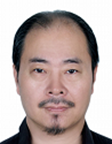 是6黃智全男61.06.23高中國家級教練 國手總會監事團體會員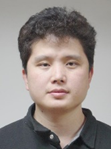 是